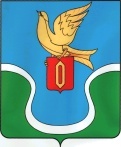 Администрациямуниципального образования "Городское поселение "Город Ермолино"Боровского района Калужской областиПОСТАНОВЛЕНИЕ19 апреля  2018 г.			город Ермолино				№ 94 пОб утверждении отчета об исполнении бюджета муниципального образования «Городское поселение «Город Ермолино» за 1 квартал 2018 г.В соответствии с Бюджетным кодексом Российской Федерации, Положением о бюджетном процессе муниципального образования «Городское поселение «Город Ермолино»ПОСТАНОВЛЯЮ:1. Утвердить исполнение бюджета муниципального образования «Городское поселение «Город Ермолино» за 1 квартал 2018 года по доходам в сумме 29 558 983,59  руб., по расходам в сумме 30 194 429,01 руб. с превышением расходов над доходами 635 445,42 руб.2. Утвердить отчет исполнения доходов, расходов и источников финансирования дефицита бюджета по состоянию на 01 апреля 2018 года согласно приложению 1 к настоящему постановлению.3. Направить отчет об исполнении бюджета муниципального образования «Городское поселение «Город Ермолино» за 1 квартал 2018 года в Городскую Думу муниципального образования «Городское поселение «Город Ермолино».4. Настоящее постановление вступает в силу с момента подписания и подлежит размещению на официальном сайте.5. Контроль исполнения настоящего постановления возложить на заместителя главы администрации – начальника финансово-экономического отдела Куликову Н.Н.Глава администрации 					Е.А. ГуровОтпечатано 4 экз.:1 – в дело;1 – ФЭО1 – Администрация МО МР "Боровский район"1 –Городская Дума